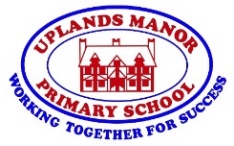 Reception Remote Learning:Week 10- Week Beginning: 30.11.20Reception Remote Learning:Week 10- Week Beginning: 30.11.20Reception Remote Learning:Week 10- Week Beginning: 30.11.20Reception Remote Learning:Week 10- Week Beginning: 30.11.20Log on to Google classrooms, to access links and resources to the tasks outlined below. (log in details were emailed to you on Thursday 26th November)Log on to Google classrooms, to access links and resources to the tasks outlined below. (log in details were emailed to you on Thursday 26th November)Log on to Google classrooms, to access links and resources to the tasks outlined below. (log in details were emailed to you on Thursday 26th November)Log on to Google classrooms, to access links and resources to the tasks outlined below. (log in details were emailed to you on Thursday 26th November)MathsMathsMathsUnderstanding the World/ Expressive Arts and Design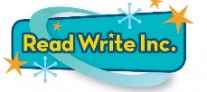             Phonics & handwritingMondayExploring 1 less within 10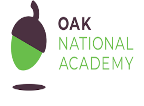 Exploring 1 less within 10Exploring 1 less within 10See Google classrooms for links to RWI Phonics lessonsHandwriting: letter eTuesdayOne more and one less(a game to play with playing cards)One more and one less(a game to play with playing cards)One more and one less(a game to play with playing cards)Draw with Rob (Pirate ship)See Google classrooms for links to RWI Phonics lessonsHandwriting: letter tWednesdayPlacing numbers within 10 in orderPlacing numbers within 10 in orderPlacing numbers within 10 in orderLearn the Christmas Song Baby’s Sleeping See Google classrooms for links to RWI Phonics lessonsHandwriting: letter iThursdayApplying knowledge of numbers to 10 to solve mathematical problemsApplying knowledge of numbers to 10 to solve mathematical problemsApplying knowledge of numbers to 10 to solve mathematical problemsFloating and sinkingSee Google classrooms for links to RWI Phonics lessonsHandwriting: letter vFridayPlay hit the button game, click on the link belowhttps://www.topmarks.co.uk/maths-games/hit-the-buttonPlay hit the button game, click on the link belowhttps://www.topmarks.co.uk/maths-games/hit-the-buttonPlay hit the button game, click on the link belowhttps://www.topmarks.co.uk/maths-games/hit-the-buttonSee Google classrooms for links to RWI Phonics lessonsHandwriting: letter wStudy LadderStudy LadderStudy LadderStudyladder.co.uk   Click on  Maths Week 9 Click on Literacy Week 9 (Log in details were emailed to you on Thursday 26th November)Studyladder.co.uk   Click on  Maths Week 9 Click on Literacy Week 9 (Log in details were emailed to you on Thursday 26th November)Studyladder.co.uk   Click on  Maths Week 9 Click on Literacy Week 9 (Log in details were emailed to you on Thursday 26th November)NumbotsNumbotsNumbotshttps://play.numbots.com/?#/account/school-login-type Spend 15 minutes a day playing on Numbots (See log in details emailed to you on Thursday 26th November)https://play.numbots.com/?#/account/school-login-type Spend 15 minutes a day playing on Numbots (See log in details emailed to you on Thursday 26th November)https://play.numbots.com/?#/account/school-login-type Spend 15 minutes a day playing on Numbots (See log in details emailed to you on Thursday 26th November)We would love to see what you’ve been doing at home. Please send photos in using the Evidence Me app or add a photo on Twitter.You can also message the teachers directly via Google Classrooms or using the EYFS email address eyfs@uplandsmanor.sandwell.sch.ukWe would love to see what you’ve been doing at home. Please send photos in using the Evidence Me app or add a photo on Twitter.You can also message the teachers directly via Google Classrooms or using the EYFS email address eyfs@uplandsmanor.sandwell.sch.ukWe would love to see what you’ve been doing at home. Please send photos in using the Evidence Me app or add a photo on Twitter.You can also message the teachers directly via Google Classrooms or using the EYFS email address eyfs@uplandsmanor.sandwell.sch.ukWe would love to see what you’ve been doing at home. Please send photos in using the Evidence Me app or add a photo on Twitter.You can also message the teachers directly via Google Classrooms or using the EYFS email address eyfs@uplandsmanor.sandwell.sch.ukWe would love to see what you’ve been doing at home. Please send photos in using the Evidence Me app or add a photo on Twitter.You can also message the teachers directly via Google Classrooms or using the EYFS email address eyfs@uplandsmanor.sandwell.sch.ukWe would love to see what you’ve been doing at home. Please send photos in using the Evidence Me app or add a photo on Twitter.You can also message the teachers directly via Google Classrooms or using the EYFS email address eyfs@uplandsmanor.sandwell.sch.uk